Сведения о доходах, расходах, об имуществе и обязательствах имущественного характера, за 2017 годСведения о доходах, расходах, об имуществе и обязательствах имущественного характера, за 2017 годСведения о доходах, расходах, об имуществе и обязательствах имущественного характера, за 2017 годСведения о доходах, расходах, об имуществе и обязательствах имущественного характера, за 2017 годСведения о доходах, расходах, об имуществе и обязательствах имущественного характера, за 2017 годСведения о доходах, расходах, об имуществе и обязательствах имущественного характера  за 2017 годСведения о доходах, расходах, об имуществе и обязательствах имущественного характера, за 2017 годСведения о доходах, расходах, об имуществе и обязательствах имущественного характера, за 2017годСведения о доходах, расходах, об имуществе и обязательствах имущественного характера, за 2017 годСведения о доходах, расходах, об имуществе и обязательствах имущественного характера, за 2017 годСведения о доходах, расходах, об имуществе и обязательствах имущественного характера, за 2017 годСведения о доходах, расходах, об имуществе и обязательствах имущественного характера, за 2017годСведения о доходах, расходах, об имуществе и обязательствах имущественного характера, за 2017 годСведения о доходах, расходах, об имуществе и обязательствах имущественного характера, за 2017 годСведения о доходах, расходах, об имуществе и обязательствах имущественного характера, за 2017 годСведения о доходах, расходах, об имуществе и обязательствах имущественного характера, за 2017 годСведения о доходах, расходах, об имуществе и обязательствах имущественного характера, за 2017 годСведения о доходах, расходах, об имуществе и обязательствах имущественного характера, за 2016 годСведения о доходах, расходах, об имуществе и обязательствах имущественного характера за 2017 годСведения о доходах, расходах, об имуществе и обязательствах имущественного характера, за 2017 годСведения о доходах, расходах, об имуществе и обязательствах имущественного характера, за 2017 годСведения о доходах, расходах, об имуществе и обязательствах имущественного характера, за 2017 годСведения о доходах, расходах, об имуществе и обязательствах имущественного характера, за 2016 годСведения о доходах, расходах, об имуществе и обязательствах имущественного характера, за 2017 годСведения о доходах, расходах, об имуществе и обязательствах имущественного характера, за 2017 годСведения о доходах, расходах, об имуществе и обязательствах имущественного характера, за 2017 годСведения о доходах, расходах, об имуществе и обязательствах имущественного характера, за 2017 годСведения о доходах, расходах, об имуществе и обязательствах имущественного характера, за 2017 годСведения о доходах, расходах, об имуществе и обязательствах имущественного характера за 2017 годСведения о доходах, расходах, об имуществе и обязательствах имущественного характера, за 2017 годСведения о доходах, расходах, об имуществе и обязательствах имущественного характера, за 2017 годСведения о доходах, расходах, об имуществе и обязательствах имущественного характера за 2017 годСведения о доходах, расходах, об имуществе и обязательствах имущественного характера, за 2017 годСведения о доходах, расходах, об имуществе и обязательствах имущественного характера, за 2016 годСведения о доходах, расходах, об имуществе и обязательствах имущественного характера, за 2017 годСведения о доходах, расходах, об имуществе и обязательствах имущественного характера, за 2017 годСведения о доходах, расходах, об имуществе и обязательствах имущественного характера за 2017 годСведения о доходах, расходах, об имуществе и обязательствах имущественного характера, за 2017 годСведения о доходах, расходах, об имуществе и обязательствах имущественного характера, за 2017 годСведения о доходах, расходах, об имуществе и обязательствах имущественного характера, за 2017 годСведения о доходах, расходах, об имуществе и обязательствах имущественного характера, за 2017 годСведения о доходах, расходах, об имуществе и обязательствах имущественного характера, за 2017 годСведения о доходах, расходах, об имуществе и обязательствах имущественного характера, за 2017 год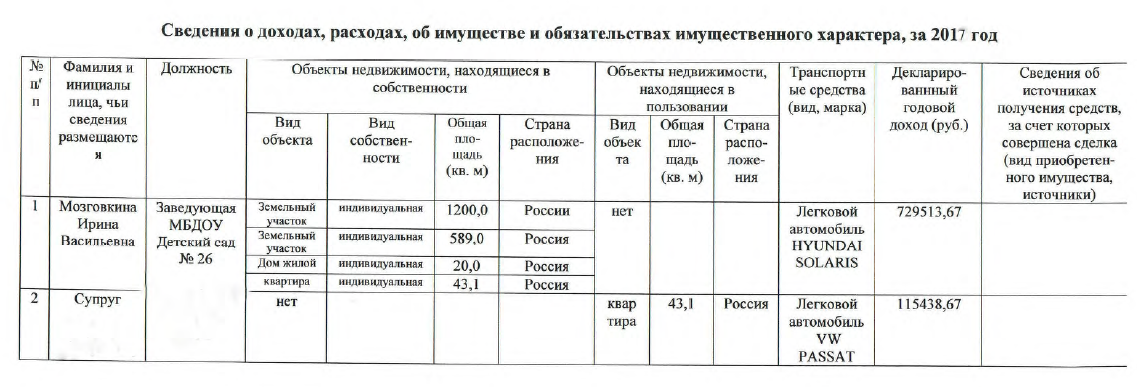 №
п/пФамилия и инициалы лица, чьи сведения размещаютсяДолжностьОбъекты недвижимости, 
находящиеся в собственностиОбъекты недвижимости, 
находящиеся в собственностиОбъекты недвижимости, 
находящиеся в собственностиОбъекты недвижимости, 
находящиеся в собственностиОбъекты недвижимости, находящиеся в пользованииОбъекты недвижимости, находящиеся в пользованииОбъекты недвижимости, находящиеся в пользованииТранспортные средства (вид, марка)Сведения об источниках получения средств, за счет которых совершена сделка (вид приобретенного имущества, источники№
п/пФамилия и инициалы лица, чьи сведения размещаютсяДолжностьвид объектавид собственностиОбщая площадь (кв. м)страна расположениявид объекта Общая площадь (кв. м.)страна расположенияТранспортные средства (вид, марка)Декларированный годовой доход (руб.)Сведения об источниках получения средств, за счет которых совершена сделка (вид приобретенного имущества, источники123456789101112131Шпакова СветланаНиколаевнаЗаведующий МАДОУ Детский сад № 25квартирадвухкомнатнаядолевая52,1Россияквартиратрёхкомнатная69,3Россиянет295 918,75нет1Шпакова СветланаНиколаевнаЗаведующий МАДОУ Детский сад № 25квартиратрёхкомнатнаядолевая69,3Россияквартиратрёхкомнатная69,3Россиянет295 918,75нет1.1СупругЗаведующий МАДОУ Детский сад № 25квартиратрёхкомнатнаядолевая69,3Россияквартиратрёхкомнатная69,3РоссияУАЗ 452 Д 1983 г.в;Автобус  ГАЗ 322132 2006 г.в.282 163,21нет1.1СупругЗаведующий МАДОУ Детский сад № 25квартиратрёхкомнатная69,3РоссияУАЗ 452 Д 1983 г.в;Автобус  ГАЗ 322132 2006 г.в.282 163,21нет№
п/пФамилия и инициалы лица, чьи сведения размещаютсяДолжностьОбъекты недвижимости, 
находящиеся в собственностиОбъекты недвижимости, 
находящиеся в собственностиОбъекты недвижимости, 
находящиеся в собственностиОбъекты недвижимости, 
находящиеся в собственностиОбъекты недвижимости, находящиеся в пользованииОбъекты недвижимости, находящиеся в пользованииОбъекты недвижимости, находящиеся в пользованииТранспортные средства (вид, марка)Сведения об источниках получения средств, за счет которых совершена сделка (вид приобретенного имущества, источники№
п/пФамилия и инициалы лица, чьи сведения размещаютсяДолжностьвид объектавид собственностиОбщая площадь (кв. м)страна расположениявид объекта Общая площадь (кв. м.)страна расположенияТранспортные средства (вид, марка)Декларированный годовой доход (руб.)Сведения об источниках получения средств, за счет которых совершена сделка (вид приобретенного имущества, источники123456789101112131Шрамова Надежда ЛьвовнаДиректорМБОУ СОШ № 9Земельный участокОбщедолевая, доля в праве 1/341524Россиянетнет586460.31нет1Шрамова Надежда ЛьвовнаДиректорМБОУ СОШ № 9гаражиндивидуальная22.2Россиянетнет586460.31нет1Шрамова Надежда ЛьвовнаДиректорМБОУ СОШ № 9Квартира 2-х комнатнаяОбщедолевая, доля в праве 1/248.6Россиянетнет586460.31нет1Шрамова Надежда ЛьвовнаДиректорМБОУ СОШ № 9нетнет586460.31нет1Шрамова Надежда ЛьвовнаДиректорМБОУ СОШ № 9нетнет586460.31нет2СупругДиректорМБОУ СОШ № 9Квартира 2-х комнатнаяОбщедолевая, доля в праве 1/248.6РоссияЗемельный участок10000РоссияАвтомобиль мицубиси Lancer529392.96нет2СупругДиректорМБОУ СОШ № 9Земельный участок10000РоссияАвтомобиль мицубиси Lancer529392.96нет№
п/пФамилия и инициалы лица, чьи сведения размещаютсяДолжностьОбъекты недвижимости, 
находящиеся в собственностиОбъекты недвижимости, 
находящиеся в собственностиОбъекты недвижимости, 
находящиеся в собственностиОбъекты недвижимости, 
находящиеся в собственностиОбъекты недвижимости, находящиеся в пользованииОбъекты недвижимости, находящиеся в пользованииОбъекты недвижимости, находящиеся в пользованииТранспортные средства (вид, марка)Сведения об источниках получения средств, за счет которых совершена сделка (вид приобретенного имущества, источники№
п/пФамилия и инициалы лица, чьи сведения размещаютсяДолжностьвид объектавид собственностиОбщая площадь (кв. м)страна расположениявид объекта Общая площадь (кв. м.)страна расположенияТранспортные средства (вид, марка)Декларированный годовой доход (руб.)Сведения об источниках получения средств, за счет которых совершена сделка (вид приобретенного имущества, источники123456789101112131Максимов Алексей Николаевичдиректорквартираиндивидуальный44,7РоссиянетнетнетЛегковой автомобиль, Дачия-сандеро1186159,33Продажа легкового автомобиля, Фольксваген-каравелла.директорквартираиндивидуальный44,7РоссиянетнетнетЛегковой автомобиль, Дачия-сандеро1186159,33Продажа легкового автомобиля, Фольксваген-каравелла.№
п/пФамилия и инициалы лица, чьи сведения размещаютсяДолжностьОбъекты недвижимости, 
находящиеся в собственностиОбъекты недвижимости, 
находящиеся в собственностиОбъекты недвижимости, 
находящиеся в собственностиОбъекты недвижимости, 
находящиеся в собственностиОбъекты недвижимости, находящиеся в пользованииОбъекты недвижимости, находящиеся в пользованииОбъекты недвижимости, находящиеся в пользованииТранспортные средства (вид, марка)Сведения об источниках получения средств, за счет которых совершена сделка (вид приобретенного имущества, источники№
п/пФамилия и инициалы лица, чьи сведения размещаютсяДолжностьвид объектавид собственностиОбщая площадь (кв. м)страна расположениявид объекта Общая площадь (кв. м.)страна расположенияТранспортные средства (вид, марка)Декларированный годовой доход (руб.)Сведения об источниках получения средств, за счет которых совершена сделка (вид приобретенного имущества, источники123456789101112131Шулитенков Михаил Алексеевич Директор, МБОУ Центр образованияземельный участокобщая долевая 1/2579РоссиянетнетнетНиссан  QASHQAI  +22010 г.в.515 203,12нет1Шулитенков Михаил Алексеевич Директор, МБОУ Центр образованияжилой домобщая долевая 1/237,25РоссиянетнетнетНиссан  QASHQAI  +22010 г.в.515 203,12нет1Шулитенков Михаил Алексеевич Директор, МБОУ Центр образованияоднокомнатная квартираиндивидуальная39,5РоссиянетнетнетНиссан  QASHQAI  +22010 г.в.515 203,12нет1.1СупругаДиректор, МБОУ Центр образованиянетнетнетРоссияжилой дом37,25Россиянет121 868,22нет№
п/пФамилия и инициалы лица, чьи сведения размещаютсяДолжностьОбъекты недвижимости, 
находящиеся в собственностиОбъекты недвижимости, 
находящиеся в собственностиОбъекты недвижимости, 
находящиеся в собственностиОбъекты недвижимости, 
находящиеся в собственностиОбъекты недвижимости, находящиеся в пользованииОбъекты недвижимости, находящиеся в пользованииОбъекты недвижимости, находящиеся в пользованииТранспортные средства (вид, марка)Сведения об источниках получения средств, за счет которых совершена сделка (вид приобретенного имущества, источники№
п/пФамилия и инициалы лица, чьи сведения размещаютсяДолжностьвид объектавид собственностиОбщая площадь (кв. м)страна расположениявид объекта Общая площадь (кв. м.)страна расположенияТранспортные средства (вид, марка)Декларированный годовой доход (руб.)Сведения об источниках получения средств, за счет которых совершена сделка (вид приобретенного имущества, источники123456789101112131Шельгучева Елена ВитальевнаДиректор, МАУ «Образовательный центр профессиональной подготовки субъектов системы образования»квартираИндивидуальная  собственность53,6 кв. мРоссиянетнетнетнет663239,37 руб.нет2Супруг Директор, МАУ «Образовательный центр профессиональной подготовки субъектов системы образования»Квартирадоля в праве 1/3Общая долевая собственность,  доля в праве 1/3 52,9 кв.м.РоссиянетнетнетАвтомобиль«ВАЗ -2106»,1992 г. выпуска362318,96руб.нет№
п/пФамилия и инициалы лица, чьи сведения размещаютсяДолжностьОбъекты недвижимости, 
находящиеся в собственностиОбъекты недвижимости, 
находящиеся в собственностиОбъекты недвижимости, 
находящиеся в собственностиОбъекты недвижимости, 
находящиеся в собственностиОбъекты недвижимости, находящиеся в пользованииОбъекты недвижимости, находящиеся в пользованииОбъекты недвижимости, находящиеся в пользованииТранспортные средства (вид, марка)Сведения об источниках получения средств, за счет которых совершена сделка (вид приобретенного имущества, источники№
п/пФамилия и инициалы лица, чьи сведения размещаютсяДолжностьвид объектавид собственностиОбщая площадь (кв. м)страна расположениявид объекта Общая площадь (кв. м.)страна расположенияТранспортные средства (вид, марка)Декларированный годовой доход (руб.)Сведения об источниках получения средств, за счет которых совершена сделка (вид приобретенного имущества, источники123456789101112131Катеруша Наталья АлександровнаЗаведующая МБДОУ Детский сад № 11Квартира 1-комнатнаясобственность32,2Россиянетнетнетнет444 561,33нет1Катеруша Наталья АлександровнаЗаведующая МБДОУ Детский сад № 111/3 квартиры 2-комнатной Общая долевая собственность53,8Россиянетнетнетнет444 561,33нет2СупругЗаведующая МБДОУ Детский сад № 11нетнетнетнетКвартира 1-комнатная 32,2РоссияАвтомобиль ВАЗ 21053 296 841,13нет№
п/пФамилия и инициалы лица, чьи сведения размещаютсяДолжностьОбъекты недвижимости, 
находящиеся в собственностиОбъекты недвижимости, 
находящиеся в собственностиОбъекты недвижимости, 
находящиеся в собственностиОбъекты недвижимости, 
находящиеся в собственностиОбъекты недвижимости, находящиеся в пользованииОбъекты недвижимости, находящиеся в пользованииОбъекты недвижимости, находящиеся в пользованииТранспортные средства (вид, марка)Сведения об источниках получения средств, за счет которых совершена сделка (вид приобретенного имущества, источники№
п/пФамилия и инициалы лица, чьи сведения размещаютсяДолжностьвид объектавид собственностиОбщая площадь (кв. м)страна расположениявид объекта Общая площадь (кв. м.)страна расположенияТранспортные средства (вид, марка)Декларированный годовой доход (руб.)Сведения об источниках получения средств, за счет которых совершена сделка (вид приобретенного имущества, источники123456789101112131Момент Алена АлександровнаЗаведующая МБДОУ Детский сад № 1нетнетнетРоссиякомната18.0Россиянет515 331,27нет1Момент Алена АлександровнаЗаведующая МБДОУ Детский сад № 1нетнетнетРоссиякомната18.0Россиянет515 331,27нет1Момент Алена АлександровнаЗаведующая МБДОУ Детский сад № 1нетнетнетРоссиякомната18.0Россиянет515 331,27нет1.1СупругЗаведующая МБДОУ Детский сад № 11/3 часть квартирычастная19,9 Россиянетнетнетнет115597,19нет1.1СупругЗаведующая МБДОУ Детский сад № 1Однокомнатная квартираЧастная32,9Россиянетнетнетнет115597,19нет№
п/пФамилия и инициалы лица, чьи сведения размещаютсяДолжностьОбъекты недвижимости, 
находящиеся в собственностиОбъекты недвижимости, 
находящиеся в собственностиОбъекты недвижимости, 
находящиеся в собственностиОбъекты недвижимости, 
находящиеся в собственностиОбъекты недвижимости, находящиеся в пользованииОбъекты недвижимости, находящиеся в пользованииОбъекты недвижимости, находящиеся в пользованииТранспортные средства (вид, марка)Сведения об источниках получения средств, за счет которых совершена сделка (вид приобретенного имущества, источники№
п/пФамилия и инициалы лица, чьи сведения размещаютсяДолжностьвид объектавид собственностиОбщая площадь (кв. м)страна расположениявид объекта Общая площадь (кв. м.)страна расположенияТранспортные средства (вид, марка)Декларированный годовой доход (руб.)Сведения об источниках получения средств, за счет которых совершена сделка (вид приобретенного имущества, источники123456789101112131Ярышкина Юлия АлександровнаДиректор МАОУ «Педагогический лицей»ДомДолевая1\4107.м квРоссиянетнетнетнет495 129.12нет1Ярышкина Юлия АлександровнаДиректор МАОУ «Педагогический лицей»Дом Общая 1\6174,8 м квРоссиянетнетнетнет495 129.12нет1Ярышкина Юлия АлександровнаДиректор МАОУ «Педагогический лицей»Земельный участок 1\4долевая700 м квРоссиянетнетнетнет495 129.12нетДиректор МАОУ «Педагогический лицей»Земельный участок 1\6долевая1060 кв мРоссия1.1Супруг Директор МАОУ «Педагогический лицей»Дом1\4долевая107.м квРоссиянетнетнетнет756696,21нетнет1.1Супруг Земельный участок 1\4долевая700 м квРоссиянетнетнетнет756696,21нетнет№
п/пФамилия и инициалы лица, чьи сведения размещаютсяДолжностьОбъекты недвижимости, 
находящиеся в собственностиОбъекты недвижимости, 
находящиеся в собственностиОбъекты недвижимости, 
находящиеся в собственностиОбъекты недвижимости, 
находящиеся в собственностиОбъекты недвижимости, находящиеся в пользованииОбъекты недвижимости, находящиеся в пользованииОбъекты недвижимости, находящиеся в пользованииТранспортные средства (вид, марка)Сведения об источниках получения средств, за счет которых совершена сделка (вид приобретенного имущества, источники№
п/пФамилия и инициалы лица, чьи сведения размещаютсяДолжностьвид объектавид собственностиОбщая площадь (кв. м)страна расположениявид объекта Общая площадь (кв. м.)страна расположенияТранспортные средства (вид, марка)Декларированный годовой доход (руб.)Сведения об источниках получения средств, за счет которых совершена сделка (вид приобретенного имущества, источники123456789101112131Качнова Ольга АнатольевнаЗаведующий МБДОУ Детский сад № 191.Земельный участокИндивидуальная собственность;600м2;Россиянетнетнетнет568.269.68нет1Качнова Ольга АнатольевнаЗаведующий МБДОУ Детский сад № 192.Земельный участокИндивидуальная собственность900 м2Россиянетнетнетнет568.269.68нет1Качнова Ольга АнатольевнаЗаведующий МБДОУ Детский сад № 19ДачаИндивидуальная собственность50м2Россиянетнетнетнет568.269.68нет1Качнова Ольга АнатольевнаЗаведующий МБДОУ Детский сад № 19КвартираОбщая долевая собственность58,3м2Россиянетнетнетнет568.269.68нет1Качнова Ольга АнатольевнаЗаведующий МБДОУ Детский сад № 19Нежилое помещениеСобственность42,4 м2Россиянетнетнетнет568.269.68нет№
п/пФамилия и инициалы лица, чьи сведения размещаютсяДолжностьОбъекты недвижимости, 
находящиеся в собственностиОбъекты недвижимости, 
находящиеся в собственностиОбъекты недвижимости, 
находящиеся в собственностиОбъекты недвижимости, 
находящиеся в собственностиОбъекты недвижимости, находящиеся в пользованииОбъекты недвижимости, находящиеся в пользованииОбъекты недвижимости, находящиеся в пользованииТранспортные средства (вид, марка)Сведения источниках получения средств, за об счет которых совершена сделка (вид приобретенного имущества, источники№
п/пФамилия и инициалы лица, чьи сведения размещаютсяДолжностьвид объектавид собственностиОбщая площадь (кв. м)страна расположениявид объекта Общая площадь (кв. м.)страна расположенияТранспортные средства (вид, марка)Декларированный годовой доход (руб.)Сведения источниках получения средств, за об счет которых совершена сделка (вид приобретенного имущества, источники123456789101112131Сушкова Лариса ИвановнаЗаведующая МБДОУ Детский сад №4Квартира 2-х комнатнаяИндивид53,0Россиянетнетнетнет574693,30нет№
п/пФамилия и инициалы лица, чьи сведения размещаютсяДолжностьОбъекты недвижимости, 
находящиеся в собственностиОбъекты недвижимости, 
находящиеся в собственностиОбъекты недвижимости, 
находящиеся в собственностиОбъекты недвижимости, 
находящиеся в собственностиОбъекты недвижимости, находящиеся в пользованииОбъекты недвижимости, находящиеся в пользованииОбъекты недвижимости, находящиеся в пользованииТранспортные средства (вид, марка)Сведения об источниках получения средств, за счет которых совершена сделка (вид приобретенного имущества, источники№
п/пФамилия и инициалы лица, чьи сведения размещаютсяДолжностьвид объектавид собственностиОбщая площадь (кв. м)страна расположениявид объекта Общая площадь (кв. м.)страна расположенияТранспортные средства (вид, марка)Декларированный годовой доход (руб.)Сведения об источниках получения средств, за счет которых совершена сделка (вид приобретенного имущества, источники123456789101112131Смирнова Лариса ВладимировнаДиректор МБОУ СОШ№2квартирадолевая27,1РоссияНетнетнетKIA RIO легковой седан666697.40KIA RIO легковой седан, стоимость 50000 рублей, источник дохода - личные сбережения№
п/пФамилия и инициалы лица, чьи сведения размещаютсяДолжностьОбъекты недвижимости, 
находящиеся в собственностиОбъекты недвижимости, 
находящиеся в собственностиОбъекты недвижимости, 
находящиеся в собственностиОбъекты недвижимости, 
находящиеся в собственностиОбъекты недвижимости, находящиеся в пользованииОбъекты недвижимости, находящиеся в пользованииОбъекты недвижимости, находящиеся в пользованииТранспортные средства (вид, марка)Сведения об источниках получения средств, за счет которых совершена сделка (вид приобретенного имущества, источники№
п/пФамилия и инициалы лица, чьи сведения размещаютсяДолжностьвид объектавид собственностиОбщая площадь (кв. м)страна расположениявид объекта Общая площадь (кв. м.)страна расположенияТранспортные средства (вид, марка)Декларированный годовой доход (руб.)Сведения об источниках получения средств, за счет которых совершена сделка (вид приобретенного имущества, источники123456789101112131Лобазкина Наталия ВикторовнаЗаведующая, МБДОУ Детский сад  23земельный участокиндивидуальная1038Россиянетнетнетавтомобиль Ниссан CUBE комби (хэтчбек)959 021,51нет1Лобазкина Наталия ВикторовнаЗаведующая, МБДОУ Детский сад  23жилой доминдивидуальная86,5Россиянетнетнетавтомобиль Ниссан CUBE комби (хэтчбек)959 021,51нет№
п/пФамилия и инициалы лица, чьи сведения размещаютсяДолжностьОбъекты недвижимости, 
находящиеся в собственностиОбъекты недвижимости, 
находящиеся в собственностиОбъекты недвижимости, 
находящиеся в собственностиОбъекты недвижимости, 
находящиеся в собственностиОбъекты недвижимости, находящиеся в пользованииОбъекты недвижимости, находящиеся в пользованииОбъекты недвижимости, находящиеся в пользованииТранспортные средства (вид, марка)Сведения об источниках получения средств, за счет которых совершена сделка (вид приобретенного имущества, источники№
п/пФамилия и инициалы лица, чьи сведения размещаютсяДолжностьвид объектавид собственностиОбщая площадь (кв. м)страна расположениявид объекта Общая площадь (кв. м.)страна расположенияТранспортные средства (вид, марка)Декларированный годовой доход (руб.)Сведения об источниках получения средств, за счет которых совершена сделка (вид приобретенного имущества, источники12345678910111213Баранова Юлия АлександровнаЗаведующая МБДОУ Детский сад   № 17Квартира Общая долевая, 1/3 доля60,8РоссиянетнетнетЛегковой автомобиль: KIA RIO600886,24нет1.1Супруг Земельный участокчастная 1998РоссиянетнетнетЛегковой автомобиль: HYUNDAY IX 35498516,59Квартира Общая долевая, 2/3 доли60,8РоссиянетнетнетнетГараж индивидуальная21Россиянетнетнет№
п/пФамилия и инициалы лица, чьи сведения размещаютсяДолжностьОбъекты недвижимости, 
находящиеся в собственностиОбъекты недвижимости, 
находящиеся в собственностиОбъекты недвижимости, 
находящиеся в собственностиОбъекты недвижимости, 
находящиеся в собственностиОбъекты недвижимости, находящиеся в пользованииОбъекты недвижимости, находящиеся в пользованииОбъекты недвижимости, находящиеся в пользованииТранспортные средства (вид, марка)Сведения об источниках получения средств, за счет которых совершена сделка (вид приобретенного имущества, источники№
п/пФамилия и инициалы лица, чьи сведения размещаютсяДолжностьвид объектавид собственностиОбщая площадь (кв. м)страна расположениявид объекта Общая площадь (кв. м.)страна расположенияТранспортные средства (вид, марка)Декларированный годовой доход (руб.)Сведения об источниках получения средств, за счет которых совершена сделка (вид приобретенного имущества, источники123456789101112131Дорофеева Людмила ТитовнаЗаведующая МБДОУ Детский сад №3Земельный участокиндивидуальная877 м.кв.РоссияКвартира101,3 РоссияАвтомобиль Шеврале КаптиваВодный транспорт Лодка Казанка1381426,30нет1Дорофеева Людмила ТитовнаЗаведующая МБДОУ Детский сад №3Дачаиндивидуальная23,9 м.кв.РоссияКвартира101,3 РоссияАвтомобиль Шеврале КаптиваВодный транспорт Лодка Казанка1381426,30нет1.1СупругЗаведующая МБДОУ Детский сад №3нетнетнетнетКвартира101,3 Россиянет350749,38нет№
п/пФамилия и инициалы лица, чьи сведения размещаютсяДолжностьОбъекты недвижимости, 
находящиеся в собственностиОбъекты недвижимости, 
находящиеся в собственностиОбъекты недвижимости, 
находящиеся в собственностиОбъекты недвижимости, 
находящиеся в собственностиОбъекты недвижимости, находящиеся в пользованииОбъекты недвижимости, находящиеся в пользованииОбъекты недвижимости, находящиеся в пользованииТранспортные средства (вид, марка)Сведения об источниках получения средств, за счет которых совершена сделка (вид приобретенного имущества, источники№
п/пФамилия и инициалы лица, чьи сведения размещаютсяДолжностьвид объектавид собственностиОбщая площадь (кв. м)страна расположениявид объекта Общая площадь (кв. м.)страна расположенияТранспортные средства (вид, марка)Декларированный годовой доход (руб.)Сведения об источниках получения средств, за счет которых совершена сделка (вид приобретенного имущества, источники123456789101112131Чабдарова Ольга АлександровнаЗаведующая МБДОУ Детский сад № 14квартираиндивидуальная58,5Россиянетнетнетнет423488,52нет1.1супругЗаведующая МБДОУ Детский сад № 14квартираиндивидуальная99.5Россиянетнетнет              нет1 720 650,0легковой автомобиль Mazda CX-5 ( снят с регистрационного учета в связи с угоном 11.04.2017г.)1.2Несовершеннолетний ребенок Заведующая МБДОУ Детский сад № 14нетнетнетнетквартира99.5Россиянет14400,0нет1.3Несовершеннолетний ребенокЗаведующая МБДОУ Детский сад № 14нетнетнетнетквартира99.5Россиянетнетнет№
п/пФамилия и инициалы лица, чьи сведения размещаютсяДолжностьОбъекты недвижимости, 
находящиеся в собственностиОбъекты недвижимости, 
находящиеся в собственностиОбъекты недвижимости, 
находящиеся в собственностиОбъекты недвижимости, 
находящиеся в собственностиОбъекты недвижимости, находящиеся в пользованииОбъекты недвижимости, находящиеся в пользованииОбъекты недвижимости, находящиеся в пользованииТранспортные средства (вид, марка)Сведения об источниках получения средств, за счет которых совершена сделка (вид приобретенного имущества, источники№
п/пФамилия и инициалы лица, чьи сведения размещаютсяДолжностьвид объектавид собственностиОбщая площадь (кв. м)страна расположениявид объекта Общая площадь (кв. м.)страна расположенияТранспортные средства (вид, марка)Декларированный годовой доход (руб.)Сведения об источниках получения средств, за счет которых совершена сделка (вид приобретенного имущества, источники123456789101112131Салтыкова Н.В.Заведующая МБДОУ Детский сад № 13квартираиндивидуальная41,9Россиянетнетнетнет498 005,87нетЗаведующая МБДОУ Детский сад № 13квартираиндивидуальная41,9Россиянетнетнетнет498 005,87нет№
п/пФамилия и инициалы лица, чьи сведения размещаютсяДолжностьОбъекты недвижимости, 
находящиеся в собственностиОбъекты недвижимости, 
находящиеся в собственностиОбъекты недвижимости, 
находящиеся в собственностиОбъекты недвижимости, 
находящиеся в собственностиОбъекты недвижимости, находящиеся в пользованииОбъекты недвижимости, находящиеся в пользованииОбъекты недвижимости, находящиеся в пользованииТранспортные средства (вид, марка)Сведения об источниках получения средств, за счет которых совершена сделка (вид приобретенного имущества, источники№
п/пФамилия и инициалы лица, чьи сведения размещаютсяДолжностьвид объектавид собственностиОбщая площадь (кв. м)страна расположениявид объекта Общая площадь (кв. м.)страна расположенияТранспортные средства (вид, марка)Декларированный годовой доход (руб.)Сведения об источниках получения средств, за счет которых совершена сделка (вид приобретенного имущества, источники123456789101112131Исаева Елена МагомедовнаЗаведующая, МБДОУ Детский сад №12Земельный участокИндивидуальная539РоссиянетнетнетАвтомобиль легковой, Сherry Tiggo683513,05нет1Исаева Елена МагомедовнаЗаведующая, МБДОУ Детский сад №12Земельный участокИндивидуальная1200РоссиянетнетнетАвтомобиль легковой, Сherry Tiggo683513,05нет1Исаева Елена МагомедовнаЗаведующая, МБДОУ Детский сад №12Жилой домИндивидуальная95РоссиянетнетнетАвтомобиль легковой, Сherry Tiggo683513,05нет1Исаева Елена МагомедовнаЗаведующая, МБДОУ Детский сад №12КвартираИндивидуальная53,5РоссиянетнетнетАвтомобиль легковой, Сherry Tiggo683513,05нет1Исаева Елена МагомедовнаЗаведующая, МБДОУ Детский сад №12ДачаИндивидуальная944РоссиянетнетнетАвтомобиль легковой, Сherry Tiggo683513,05нет1.1СупругЗаведующая, МБДОУ Детский сад №12нетнетнетРоссиянетнетнетнет198374,73нет№
п/пФамилия и инициалы лица, чьи сведения размещаютсяДолжностьОбъекты недвижимости, 
находящиеся в собственностиОбъекты недвижимости, 
находящиеся в собственностиОбъекты недвижимости, 
находящиеся в собственностиОбъекты недвижимости, 
находящиеся в собственностиОбъекты недвижимости, находящиеся в пользованииОбъекты недвижимости, находящиеся в пользованииОбъекты недвижимости, находящиеся в пользованииТранспортные средства (вид, марка)Сведения об источниках получения средств, за счет которых совершена сделка (вид приобретенного имущества, источники№
п/пФамилия и инициалы лица, чьи сведения размещаютсяДолжностьвид объектавид собственностиОбщая площадь (кв. м)страна расположениявид объекта Общая площадь (кв. м.)страна расположенияТранспортные средства (вид, марка)Декларированный годовой доход (руб.)Сведения об источниках получения средств, за счет которых совершена сделка (вид приобретенного имущества, источники123456789101112131Фомченкова Татьяна АлександровнаДиректор, МБОУ Гимназия¼ квартирыдолевая40Россиянетнетнетнет507 754,84нет1.1Супругквартираиндивидуальная40,4РоссиянетнетТайота «Королла»277 622,89нет1.2Несовершеннолетний ребенокнетнетнетРоссиянетнетнетнетнет№
п/пФамилия и инициалы лица, чьи сведения размещаютсяДолжностьОбъекты недвижимости, 
находящиеся в собственностиОбъекты недвижимости, 
находящиеся в собственностиОбъекты недвижимости, 
находящиеся в собственностиОбъекты недвижимости, 
находящиеся в собственностиОбъекты недвижимости, находящиеся в пользованииОбъекты недвижимости, находящиеся в пользованииОбъекты недвижимости, находящиеся в пользованииТранспортные средства (вид, марка)Декларированный годовой доход (руб.)Сведения об источниках получения средств, за счет которых совершена сделка (вид приобретенного имущества, источники№
п/пФамилия и инициалы лица, чьи сведения размещаютсяДолжностьвид объектавид собственностиОбщая площадь (кв. м)страна расположениявид объекта Общая площадь (кв. м.)страна расположенияТранспортные средства (вид, марка)Декларированный годовой доход (руб.)Сведения об источниках получения средств, за счет которых совершена сделка (вид приобретенного имущества, источники123456789101112131Рождественская Елена АнатольевнаДиректор, МАОУ «Лицей № 11»квартирадолевая, 1/457,8Россиянетнетнетнет546529,32нет1.1СупругДиректор, МАОУ «Лицей № 11»квартирадолевая, 2/352,9Россиянетнетнет1) SKODA-ФЕЛИЦИЯ КОМБИ2) SSANGYONG ACTYON118857,68нет1.2Несовершеннолетний ребенокДиректор, МАОУ «Лицей № 11»квартирадолевая, 1/457,8Россиянетнетнетнетнетнет№
п/пФамилия и инициалы лица, чьи сведения размещаютсяДолжностьОбъекты недвижимости, 
находящиеся в собственностиОбъекты недвижимости, 
находящиеся в собственностиОбъекты недвижимости, 
находящиеся в собственностиОбъекты недвижимости, 
находящиеся в собственностиОбъекты недвижимости, находящиеся в пользованииОбъекты недвижимости, находящиеся в пользованииОбъекты недвижимости, находящиеся в пользованииТранспортные средства (вид, марка)Сведения об источниках получения средств, за счет которых совершена сделка (вид приобретенного имущества, источники№
п/пФамилия и инициалы лица, чьи сведения размещаютсяДолжностьвид объектавид собственностиОбщая площадь (кв. м)страна расположениявид объекта Общая площадь (кв. м.)страна расположенияТранспортные средства (вид, марка)Декларированный годовой доход (руб.)Сведения об источниках получения средств, за счет которых совершена сделка (вид приобретенного имущества, источники123456789101112131Репях Инна ЮрьевнаЗаместитель начальника Управления образованияквартира1/242,4Россияквартира40.6Россия нет463323,81Ипотечный кредит1.1Супруг Заместитель начальника Управления образованияквартирасобственность40,6РоссиянетнетнетЛегковой автомобиль Форд Смакс337891,35Ипотечный кредит1.1Супруг Заместитель начальника Управления образованияземельный участоксобственность1200РоссиянетнетнетЛегковой автомобиль Форд Смакс337891,35Ипотечный кредитквартира1/242,4Россия№
п/пФамилия и инициалы лица, чьи сведения размещаютсяДолжностьОбъекты недвижимости, 
находящиеся в собственностиОбъекты недвижимости, 
находящиеся в собственностиОбъекты недвижимости, 
находящиеся в собственностиОбъекты недвижимости, 
находящиеся в собственностиОбъекты недвижимости, находящиеся в пользованииОбъекты недвижимости, находящиеся в пользованииОбъекты недвижимости, находящиеся в пользованииТранспортные средства (вид, марка)Сведения об источниках получения средств, за счет которых совершена сделка (вид приобретенного имущества, источники№
п/пФамилия и инициалы лица, чьи сведения размещаютсяДолжностьвид объектавид собственностиОбщая площадь (кв. м)страна расположениявид объекта Общая площадь (кв. м.)страна расположенияТранспортные средства (вид, марка)Декларированный годовой доход (руб.)Сведения об источниках получения средств, за счет которых совершена сделка (вид приобретенного имущества, источники123456789101112131Облецов А.А.Директор МБУ ДО ДЮСШ №3 «Олимпия»нетнетнетнетквартира46,6Россиянет185 516, 51нет2СупругаДиректор МБУ ДО ДЮСШ №3 «Олимпия»Четырехкомнатная квартираДолевая собственность,1/493,9РоссиянетнетнетЛегковой автомобильМитцубиси ланцер, 141 964, 18нет3Несовершеннолетний ребенок Директор МБУ ДО ДЮСШ №3 «Олимпия»нетнетнетнетнетнетнетнетнетнет4Несовершеннолетний ребенокДиректор МБУ ДО ДЮСШ №3 «Олимпия»нетнетнетнетнетнетнетнетнетнет№
п/пФамилия и инициалы лица, чьи сведения размещаютсяДолжностьОбъекты недвижимости, 
находящиеся в собственностиОбъекты недвижимости, 
находящиеся в собственностиОбъекты недвижимости, 
находящиеся в собственностиОбъекты недвижимости, 
находящиеся в собственностиОбъекты недвижимости, находящиеся в пользованииОбъекты недвижимости, находящиеся в пользованииОбъекты недвижимости, находящиеся в пользованииТранспортные средства (вид, марка)Сведения об источниках получения средств, за счет которых совершена сделка (вид приобретенного имущества, источники№
п/пФамилия и инициалы лица, чьи сведения размещаютсяДолжностьвид объектавид собственностиОбщая площадь (кв. м)страна расположениявид объекта Общая площадь (кв. м.)страна расположенияТранспортные средства (вид, марка)Декларированный годовой доход (руб.)Сведения об источниках получения средств, за счет которых совершена сделка (вид приобретенного имущества, источники123456789101112131Тимошенко Галина НиколаевнаЗаведующая МБДОУ Детский сад №5Земельный участокдолевоеправо на наследство1/24 060Россиянетнетнетнет769799,32нет1Тимошенко Галина НиколаевнаЗаведующая МБДОУ Детский сад №5Земельный участокдолевоеправо на наследство1/24 840Россиянетнетнетнет769799,32нет1Тимошенко Галина НиколаевнаЗаведующая МБДОУ Детский сад №5Земельный участокдолевоеправо на наследство1/257 099Россиянетнетнетнет769799,32нет1Тимошенко Галина НиколаевнаЗаведующая МБДОУ Детский сад №5Жилой домдолевоеправо на наследство1/247,2Россиянетнетнетнет769799,32нет1Тимошенко Галина НиколаевнаЗаведующая МБДОУ Детский сад №5Квартираиндивидуальнаяприватизированная29,1Россиянетнетнетнет769799,32нет№
п/пФамилия и инициалы лица, чьи сведения размещаютсяДолжностьОбъекты недвижимости, 
находящиеся в собственностиОбъекты недвижимости, 
находящиеся в собственностиОбъекты недвижимости, 
находящиеся в собственностиОбъекты недвижимости, 
находящиеся в собственностиОбъекты недвижимости, находящиеся в пользованииОбъекты недвижимости, находящиеся в пользованииОбъекты недвижимости, находящиеся в пользованииТранспортные средства (вид, марка)Сведения об источниках получения средств, за счет которых совершена сделка (вид приобретенного имущества, источники№
п/пФамилия и инициалы лица, чьи сведения размещаютсяДолжностьвид объектавид собственностиОбщая площадь (кв. м)страна расположениявид объекта Общая площадь (кв. м.)страна расположенияТранспортные средства (вид, марка)Декларированный годовой доход (руб.)Сведения об источниках получения средств, за счет которых совершена сделка (вид приобретенного имущества, источники123456789101112131Белюкова Светлана ВалентиновнаНачальник отдела по молодёжной политике Управления образования Администрации города Великие Лукижилой домдолевая55,4Россияквартира43,5Россиянет394 812,39нет1Белюкова Светлана ВалентиновнаНачальник отдела по молодёжной политике Управления образования Администрации города Великие Лукижилой домдолевая55,4РоссияЗемельный участок700Россиянет394 812,39нет1.1СупругНачальник отдела по молодёжной политике Управления образования Администрации города Великие Лукиземельный участокиндивидуальная639Россиянетнетнетнет832 707,77нет1.1СупругНачальник отдела по молодёжной политике Управления образования Администрации города Великие Лукиземельный участокиндивидуальная1300Россиянетнетнетнет832 707,77нет1.1СупругНачальник отдела по молодёжной политике Управления образования Администрации города Великие Лукижилой домдолевая78,9Россиянетнетнетнет832 707,77нет1.1СупругНачальник отдела по молодёжной политике Управления образования Администрации города Великие Лукиквартираиндивидуальная43,5Россиянетнетнетнет832 707,77нет1.1СупругНачальник отдела по молодёжной политике Управления образования Администрации города Великие Лукижилой доминдивидуальная82,8Россиянетнетнетнет832 707,77нет№
п/пФамилия и инициалы лица, чьи сведения размещаютсяДолжностьОбъекты недвижимости, 
находящиеся в собственностиОбъекты недвижимости, 
находящиеся в собственностиОбъекты недвижимости, 
находящиеся в собственностиОбъекты недвижимости, 
находящиеся в собственностиОбъекты недвижимости, находящиеся в пользованииОбъекты недвижимости, находящиеся в пользованииОбъекты недвижимости, находящиеся в пользованииТранспортные средства (вид, марка)Сведения об источниках получения средств, за счет которых совершена сделка (вид приобретенного имущества, источники№
п/пФамилия и инициалы лица, чьи сведения размещаютсяДолжностьвид объектавид собственностиОбщая площадь (кв. м)страна расположениявид объекта Общая площадь (кв. м.)страна расположенияТранспортные средства (вид, марка)Декларированный годовой доход (руб.)Сведения об источниках получения средств, за счет которых совершена сделка (вид приобретенного имущества, источники123456789101112131СемёноваАнна Петровна Заведующая МБДОУ Детский сад № 24квартирадолевая66,1Россиянет--нет407 910, 26нет1СемёноваАнна Петровна Заведующая МБДОУ Детский сад № 24квартирадолевая33,2Россиянет--нет407 910, 26нет1.1СупругЗаведующая МБДОУ Детский сад № 24квартирадолевая43,6Россиянет--а/м Нива Шевроле ,620 439, 90нет1.1СупругЗаведующая МБДОУ Детский сад № 24квартирадолевая33,2Россиянет--автоприцеп ЛАВ -81011       620 439, 90нет1.2.Несовершеннолетний ребёнокЗаведующая МБДОУ Детский сад № 24квартирадолевая66,1Россиянет---нетнет1.3.Несовершеннолетний ребёнокЗаведующая МБДОУ Детский сад № 24квартирадолевая66,1Россиянет---нетнетФамилия и инициалы лица, чьи сведения размещаютсяДолжностьОбъекты недвижимости, 
находящиеся в собственностиОбъекты недвижимости, 
находящиеся в собственностиОбъекты недвижимости, 
находящиеся в собственностиОбъекты недвижимости, 
находящиеся в собственностиОбъекты недвижимости, находящиеся в пользованииОбъекты недвижимости, находящиеся в пользованииОбъекты недвижимости, находящиеся в пользованииТранспортные средства (вид, марка)Сведения об источниках получения средств, за счет которых совершена сделка (вид приобретенного имущества, источникиФамилия и инициалы лица, чьи сведения размещаютсяДолжностьвид объектавид собственностиОбщая площадь (кв. м)страна расположениявид объекта Общая площадь (кв. м.)страна расположенияТранспортные средства (вид, марка)Декларированный годовой доход (руб.)Сведения об источниках получения средств, за счет которых совершена сделка (вид приобретенного имущества, источники2345678910111213Захарова Татьяна ЕвгеньевнаЗаведующая МБДОУ Детский сад № 21Земельный участокиндивидуальная691 кв.мРоссиянетнетнетнет640783,25                нетЗахарова Татьяна ЕвгеньевнаЗаведующая МБДОУ Детский сад № 21Квартира 3-х ком-яиндивидуальная63 кв.мРоссиянетнетнетнет640783,25                нетЗахарова Татьяна ЕвгеньевнаЗаведующая МБДОУ Детский сад № 21Объект незавершённого строительствасобственность81,9 кв.мРоссиянетнетнетнет640783,25                нет№
п/пФамилия и инициалы лица, чьи сведения размещаютсяДолжностьОбъекты недвижимости, 
находящиеся в собственностиОбъекты недвижимости, 
находящиеся в собственностиОбъекты недвижимости, 
находящиеся в собственностиОбъекты недвижимости, 
находящиеся в собственностиОбъекты недвижимости, находящиеся в пользованииОбъекты недвижимости, находящиеся в пользованииОбъекты недвижимости, находящиеся в пользованииТранспортные средства (вид, марка)Сведения об источниках получения средств, за счет которых совершена сделка (вид приобретенного имущества, источники№
п/пФамилия и инициалы лица, чьи сведения размещаютсяДолжностьвид объектавид собственностиОбщая площадь (кв. м)страна расположениявид объекта Общая площадь (кв. м.)страна расположенияТранспортные средства (вид, марка)Декларированный годовой доход (руб.)Сведения об источниках получения средств, за счет которых совершена сделка (вид приобретенного имущества, источники123456789101112131Буйко Игорь ВикторовичДиректор, МБОУ «Лицей№10»квартираДолевая 46,9Россиянетнетнетнет 1 374 061,43Продажа доли в 2-х комнатной квартире1.1СупругаДиректор, МБОУ «Лицей№10»Земельный участокИндивид.600Россиянетнетнетнет1 178 714,6Продажа доли в 2-х комнатной квартире1.1СупругаДиректор, МБОУ «Лицей№10»КвартираИндивидуальное 46,8Россиянетнетнетнет1 178 714,6Продажа доли в 2-х комнатной квартире1.1СупругаДиректор, МБОУ «Лицей№10»Земельный участокИндивид790Россиянетнетнетнет1 178 714,6Продажа доли в 2-х комнатной квартире1.1СупругаДиректор, МБОУ «Лицей№10»Жилое строениеИндивид32Россиянетнетнетнет1 178 714,6Продажа доли в 2-х комнатной квартире1.1СупругаДиректор, МБОУ «Лицей№10»Нежилое строениеИндивид18Россиянетнетнетнет1 178 714,6Продажа доли в 2-х комнатной квартире№
п/пФамилия и инициалы лица, чьи сведения размещаютсяДолжностьОбъекты недвижимости, 
находящиеся в собственностиОбъекты недвижимости, 
находящиеся в собственностиОбъекты недвижимости, 
находящиеся в собственностиОбъекты недвижимости, 
находящиеся в собственностиОбъекты недвижимости, находящиеся в пользованииОбъекты недвижимости, находящиеся в пользованииОбъекты недвижимости, находящиеся в пользованииТранспортные средства (вид, марка)Сведения об источниках получения средств, за счет которых совершена сделка (вид приобретенного имущества, источники№
п/пФамилия и инициалы лица, чьи сведения размещаютсяДолжностьвид объектавид собственностиОбщая площадь (кв. м)страна расположениявид объекта Общая площадь (кв. м.)страна расположенияТранспортные средства (вид, марка)Декларированный годовой доход (руб.)Сведения об источниках получения средств, за счет которых совершена сделка (вид приобретенного имущества, источники123456789101112131ДемиховскаяНаталья ИвановнаДиректор, МБОУ  СОШ № 7квартираиндиви-дуальная57,2РоссиянетнетнетАвтомобильлегковойФольксваген GOLF784027,85нет1ДемиховскаяНаталья ИвановнаДиректор, МБОУ  СОШ № 7нетнетнетАвтомобильлегковойФольксваген GOLF784027,85нет1ДемиховскаяНаталья ИвановнаДиректор, МБОУ  СОШ № 7нетнетнетАвтомобильлегковойФольксваген GOLF784027,85нет1ДемиховскаяНаталья ИвановнаДиректор, МБОУ  СОШ № 7нетнетнетАвтомобильлегковойФольксваген GOLF784027,85нет1ДемиховскаяНаталья ИвановнаДиректор, МБОУ  СОШ № 7нетнетнетАвтомобильлегковойФольксваген GOLF784027,85нет2Директор, МБОУ  СОШ № 72Директор, МБОУ  СОШ № 7№
п/пФамилия и инициалы лица, чьи сведения размещаютсяДолжностьОбъекты недвижимости, 
находящиеся в собственностиОбъекты недвижимости, 
находящиеся в собственностиОбъекты недвижимости, 
находящиеся в собственностиОбъекты недвижимости, 
находящиеся в собственностиОбъекты недвижимости, находящиеся в пользованииОбъекты недвижимости, находящиеся в пользованииОбъекты недвижимости, находящиеся в пользованииТранспортные средства (вид, марка)Сведения об источниках получения средств, за счет которых совершена сделка (вид приобретенного имущества, источники№
п/пФамилия и инициалы лица, чьи сведения размещаютсяДолжностьвид объектавид собственностиОбщая площадь (кв. м)страна расположениявид объекта Общая площадь (кв. м.)страна расположенияТранспортные средства (вид, марка)Декларированный годовой доход (руб.)Сведения об источниках получения средств, за счет которых совершена сделка (вид приобретенного имущества, источники123456789101112131Щукина Анна ВасильевнаЗаведующая МБДОУ Детский сад № 16Трехкомнатная квартираДолевая собственность 1/469,7РоссиянетнетнетЛегковой автомобиль:Опель Мокка377 527,22нет1Щукина Анна ВасильевнаЗаведующая МБДОУ Детский сад № 16Двухкомнатная квартирасобственность48,3РоссиянетнетнетЛегковой автомобиль:Опель Мокка377 527,22нет№
п/пФамилия и инициалы лица, чьи сведения размещаютсяДолжностьОбъекты недвижимости, 
находящиеся в собственностиОбъекты недвижимости, 
находящиеся в собственностиОбъекты недвижимости, 
находящиеся в собственностиОбъекты недвижимости, 
находящиеся в собственностиОбъекты недвижимости, находящиеся в пользованииОбъекты недвижимости, находящиеся в пользованииОбъекты недвижимости, находящиеся в пользованииТранспортные средства (вид, марка)Сведения об источниках получения средств, за счет которых совершена сделка (вид приобретенного имущества, источники№
п/пФамилия и инициалы лица, чьи сведения размещаютсяДолжностьвид объектавид собственностиОбщая площадь (кв. м)страна расположениявид объекта Общая площадь (кв. м.)страна расположенияТранспортные средства (вид, марка)Декларированный годовой доход (руб.)Сведения об источниках получения средств, за счет которых совершена сделка (вид приобретенного имущества, источники123456789101112131Жолудева Светлана АлексеевнаДиректор МБОУ СОШ №5Однокомнатная квартираДолевая 1/231,8РоссиянетнетнетЛегковой автомобильNISSAN TERRANO            582116.75нет№
п/пФамилия и инициалы лица, чьи сведения размещаютсяДолжностьОбъекты недвижимости, 
находящиеся в собственностиОбъекты недвижимости, 
находящиеся в собственностиОбъекты недвижимости, 
находящиеся в собственностиОбъекты недвижимости, 
находящиеся в собственностиОбъекты недвижимости, находящиеся в пользованииОбъекты недвижимости, находящиеся в пользованииОбъекты недвижимости, находящиеся в пользованииТранспортные средства (вид, марка)Сведения об источниках получения средств, за счет которых совершена сделка (вид приобретенного имущества, источники№
п/пФамилия и инициалы лица, чьи сведения размещаютсяДолжностьвид объектавид собственностиОбщая площадь (кв. м)страна расположениявид объекта Общая площадь (кв. м.)страна расположенияТранспортные средства (вид, марка)Декларированный годовой доход (руб.)Сведения об источниках получения средств, за счет которых совершена сделка (вид приобретенного имущества, источники123456789101112131Соловьева Ирина ВладимировнаДиректорМБОУ СОШ № 17квартираИндивидуаллная44.4Россиянетнетнетнет559800,0нет№
п/пФамилия и инициалы лица, чьи сведения размещаютсяДолжностьОбъекты недвижимости, 
находящиеся в собственностиОбъекты недвижимости, 
находящиеся в собственностиОбъекты недвижимости, 
находящиеся в собственностиОбъекты недвижимости, 
находящиеся в собственностиОбъекты недвижимости, находящиеся в пользованииОбъекты недвижимости, находящиеся в пользованииОбъекты недвижимости, находящиеся в пользованииТранспортные средства (вид, марка)Сведения об источниках получения средств, за счет которых совершена сделка (вид приобретенного имущества, источники№
п/пФамилия и инициалы лица, чьи сведения размещаютсяДолжностьвид объектавид собственностиОбщая площадь (кв. м)страна расположениявид объекта Общая площадь (кв. м.)страна расположенияТранспортные средства (вид, марка)Декларированный годовой доход (руб.)Сведения об источниках получения средств, за счет которых совершена сделка (вид приобретенного имущества, источники123456789101112131Ефимова Татьяна Юрьевна Заведующая МБДОУ Детский сад №8квартира трехкомнатная индивидуальная 71,1Россиянетнетнет нет673273,89собственные накопления, двухкомнатная квартира; 1Ефимова Татьяна Юрьевна Заведующая МБДОУ Детский сад №8квартира двухкомнатнаяиндивидуальная46,8Россиянетнетнет нет673273,89собственные накопления, двухкомнатная квартира; 2Супруг Заведующая МБДОУ Детский сад №8нетнетнетнетжилой дом62,2Россиянет166565,76нет Фамилия и инициалы лица, чьи сведения размещаютсяДолжностьОбъекты недвижимости, находящиеся в собственностиОбъекты недвижимости, находящиеся в собственностиОбъекты недвижимости, находящиеся в собственностиОбъекты недвижимости, находящиеся в собственностиОбъекты недвижимости, находящиеся в пользованииОбъекты недвижимости, находящиеся в пользованииОбъекты недвижимости, находящиеся в пользованииТранспортные средства (вид, марка)Декларированный годовой доход (руб.)Сведения об источниках получения средств, за счет которых совершена сделка (вид приобретенного имущества, источники)Фамилия и инициалы лица, чьи сведения размещаютсяДолжностьвид объектавид собствен-ностипло-щадь (кв.м)страна расположениявид объектапло-щадь (кв.м)страна распо-ложенияТранспортные средства (вид, марка)Декларированный годовой доход (руб.)Сведения об источниках получения средств, за счет которых совершена сделка (вид приобретенного имущества, источники)Даньшова Елена Николаевнадиректорземельный участокчастная600Россияквартира50Россия-1015233,73-№
п/пФамилия и инициалы лица, чьи сведения размещаютсяДолжностьОбъекты недвижимости, 
находящиеся в собственностиОбъекты недвижимости, 
находящиеся в собственностиОбъекты недвижимости, 
находящиеся в собственностиОбъекты недвижимости, 
находящиеся в собственностиОбъекты недвижимости, находящиеся в пользованииОбъекты недвижимости, находящиеся в пользованииОбъекты недвижимости, находящиеся в пользованииТранспортные средства (вид, марка)Сведения об источниках получения средств, за счет которых совершена сделка (вид приобретенного имущества, источники№
п/пФамилия и инициалы лица, чьи сведения размещаютсяДолжностьвид объектавид собственностиОбщая площадь (кв. м)страна расположениявид объекта Общая площадь (кв. м.)страна расположенияТранспортные средства (вид, марка)Декларированный годовой доход (руб.)Сведения об источниках получения средств, за счет которых совершена сделка (вид приобретенного имущества, источники123456789101112131Усачева Марина АлександровнаДиректор МАОУ СОШ № 16квартираИндивидуальная62,5РоссиянетнетРоссиянет636 840.40нет1Усачева Марина АлександровнаДиректор МАОУ СОШ № 16Личное подсобное хозяйствоИндивидуальная1700РоссиянетнетРоссиянет636 840.40нет1Усачева Марина АлександровнаДиректор МАОУ СОШ № 16Жилой домИндивидуальный42РоссиянетнетРоссиянет636 840.40нет2СупругКвартираИндивидуальная49,9Россияквартира62,5РоссияHyndau AX 35164 511.24нет2СупругНежилое помещение индивидуальное108,2РоссиянетнетРоссияHyndau AX 35164 511.24нет2СупругСадовый участок индивидуальный1012РоссиянетнетРоссияHyndau AX 35164 511.24нет2СупругСадовый участокиндивидуальный1500РоссиянетнетРоссияHyndau AX 35164 511.24нет№
п/пФамилия и инициалы лица, чьи сведения размещаютсяДолжностьОбъекты недвижимости, 
находящиеся в собственностиОбъекты недвижимости, 
находящиеся в собственностиОбъекты недвижимости, 
находящиеся в собственностиОбъекты недвижимости, 
находящиеся в собственностиОбъекты недвижимости, находящиеся в пользованииОбъекты недвижимости, находящиеся в пользованииОбъекты недвижимости, находящиеся в пользованииТранспортные средства (вид, марка)Сведения об источниках получения средств, за счет которых совершена сделка (вид приобретенного имущества, источники№
п/пФамилия и инициалы лица, чьи сведения размещаютсяДолжностьвид объектавид собственностиОбщая площадь (кв. м)страна расположениявид объекта Общая площадь (кв. м.)страна расположенияТранспортные средства (вид, марка)Декларированный годовой доход (руб.)Сведения об источниках получения средств, за счет которых совершена сделка (вид приобретенного имущества, источники123456789101112131Гончарова Ирина Викторовназаместитель начальника Управления образования Администрации города Великие Луки двухкомнатная квартираОбщая долевая собственность, доля в праве  ½43,7РоссияЗемельный участок540,0Россиянет587 784,35нет1Гончарова Ирина Викторовназаместитель начальника Управления образования Администрации города Великие Лукитрехкомнатнаяквартираиндивидуальная54,9РоссияЗемельный участок540,0Россиянет587 784,35нет1.1Супруг-заместитель начальника Управления образования Администрации города Великие ЛукинетнетнетРоссиянетнетАвтомобили легковые:1) РЕНО MAGANE SCENIC;2) ДАЕВУ НЕКСИЯ3) БМВ 324D132 533,35нет1.1Супруг-заместитель начальника Управления образования Администрации города Великие ЛукинетнетнетРоссиянетнетАвтомобили легковые:1) РЕНО MAGANE SCENIC;2) ДАЕВУ НЕКСИЯ3) БМВ 324D132 533,35нет1.2Несовершеннолетний ребенок заместитель начальника Управления образования Администрации города Великие ЛукинетнетнетРоссиянетнетнетнетнет1.2Несовершеннолетний ребенок заместитель начальника Управления образования Администрации города Великие ЛукинетнетнетРоссиянетнетнетнетнет№
п/пФамилия и инициалы лица, чьи сведения размещаютсяДолжностьОбъекты недвижимости, 
находящиеся в собственностиОбъекты недвижимости, 
находящиеся в собственностиОбъекты недвижимости, 
находящиеся в собственностиОбъекты недвижимости, 
находящиеся в собственностиОбъекты недвижимости, находящиеся в пользованииОбъекты недвижимости, находящиеся в пользованииОбъекты недвижимости, находящиеся в пользованииТранспортные средства (вид, марка)Сведения об источниках получения средств, за счет которых совершена сделка (вид приобретенного имущества, источники№
п/пФамилия и инициалы лица, чьи сведения размещаютсяДолжностьвид объектавид собственностиОбщая площадь (кв. м)страна расположениявид объекта Общая площадь (кв. м.)страна расположенияТранспортные средства (вид, марка)Декларированный годовой доход (руб.)Сведения об источниках получения средств, за счет которых совершена сделка (вид приобретенного имущества, источники123456789101112131Гоголев И.В.Директор МАОУ «Кадетская школа»нетнетнетРоссияиндивидуальный жилой дом54Россия1)автомобиль легковой Санг-Йонг Кайран2)легковой прицеп «Вектор»544419,24нет1Гоголев И.В.Директор МАОУ «Кадетская школа»нетнетнетиндивидуальный жилой дом54Россия1)автомобиль легковой Санг-Йонг Кайран2)легковой прицеп «Вектор»544419,24нет№
п/пФамилия и инициалы лица, чьи сведения размещаютсяДолжностьОбъекты недвижимости, 
находящиеся в собственностиОбъекты недвижимости, 
находящиеся в собственностиОбъекты недвижимости, 
находящиеся в собственностиОбъекты недвижимости, 
находящиеся в собственностиОбъекты недвижимости, находящиеся в пользованииОбъекты недвижимости, находящиеся в пользованииОбъекты недвижимости, находящиеся в пользованииТранспортные средства (вид, марка)Сведения об источниках получения средств, за счет которых совершена сделка (вид приобретенного имущества, источники№
п/пФамилия и инициалы лица, чьи сведения размещаютсяДолжностьвид объектавид собственностиОбщая площадь (кв. м)страна расположениявид объекта Общая площадь (кв. м.)страна расположенияТранспортные средства (вид, марка)Декларированный годовой доход (руб.)Сведения об источниках получения средств, за счет которых совершена сделка (вид приобретенного имущества, источники123456789101112131ГололобоваГалинаАндреевнаДиректор МБОУ СОШ №13квартираинвидивидуальная45 кв.мРФ нетнетнетнет736267,48нетДиректор МБОУ СОШ №13квартираинвидивидуальная45 кв.мРФ нетнетнетнет736267,48нет2СупругДиректор МБОУ СОШ №13нетнетнетРФнетнетнетнет245796,65нет№
п/пФамилия и инициалы лица, чьи сведения размещаютсяДолжностьОбъекты недвижимости, 
находящиеся в собственностиОбъекты недвижимости, 
находящиеся в собственностиОбъекты недвижимости, 
находящиеся в собственностиОбъекты недвижимости, 
находящиеся в собственностиОбъекты недвижимости, находящиеся в пользованииОбъекты недвижимости, находящиеся в пользованииОбъекты недвижимости, находящиеся в пользованииТранспортные средства (вид, марка)Сведения об источниках получения средств, за счет которых совершена сделка (вид приобретенного имущества, источники№
п/пФамилия и инициалы лица, чьи сведения размещаютсяДолжностьвид объектавид собственностиОбщая площадь (кв. м)страна расположениявид объекта Общая площадь (кв. м.)страна расположенияТранспортные средства (вид, марка)Декларированный годовой доход (руб.)Сведения об источниках получения средств, за счет которых совершена сделка (вид приобретенного имущества, источники123456789101112131Зернова Т.А.Директор МБУДО ДДТКвартира собственность47,0РФнетнетнетнет432407,12нет1Зернова Т.А.Директор МБУДО ДДТСадовый домсобственность21,9РФнетнетнетнет432407,12нет1Зернова Т.А.Директор МБУДО ДДТЗемельный участоксобственность672,0РФнетнетнетнет432407,12нет1Зернова Т.А.Директор МБУДО ДДТЗемельный участоксобственность200,0РФнетнетнетнет432407,12нет1Зернова Т.А.Директор МБУДО ДДТнетнетнетнет432407,12нет2СупругДиректор МБУДО ДДТнетнетнетнетКвартира 47,0РФЛегковой автомобиль CITROEN C5561821,03нет2СупругДиректор МБУДО ДДТКвартира 47,0РФЛегковой автомобиль CITROEN C5561821,03нет№
п/пФамилия и инициалы лица, чьи сведения размещаютсяДолжностьОбъекты недвижимости, 
находящиеся в собственностиОбъекты недвижимости, 
находящиеся в собственностиОбъекты недвижимости, 
находящиеся в собственностиОбъекты недвижимости, 
находящиеся в собственностиОбъекты недвижимости, находящиеся в пользованииОбъекты недвижимости, находящиеся в пользованииОбъекты недвижимости, находящиеся в пользованииТранспортные средства (вид, марка)Сведения об источниках получения средств, за счет которых совершена сделка (вид приобретенного имущества, источники№
п/пФамилия и инициалы лица, чьи сведения размещаютсяДолжностьвид объектавид собственностиОбщая площадь (кв. м)страна расположениявид объекта Общая площадь (кв. м.)страна расположенияТранспортные средства (вид, марка)Декларированный годовой доход (руб.)Сведения об источниках получения средств, за счет которых совершена сделка (вид приобретенного имущества, источники123456789101112131КостюкМарина ВасильевнаЗаведующая МБДОУ Детский сад №20Земельный садовый участокиндивидуальная600РоссиянетнетнетЛегковой автомобиль «KIA Picanto»  812760.88нет1КостюкМарина ВасильевнаЗаведующая МБДОУ Детский сад №20Садовый домикиндивидуальная62,4РоссиянетнетнетЛегковой автомобиль «KIA Picanto»  812760.88нет1КостюкМарина ВасильевнаЗаведующая МБДОУ Детский сад №20Квартира Общая долевая, 1/262,7РоссиянетнетнетЛегковой автомобиль «KIA Picanto»  812760.88нет1.1СупругЗаведующая МБДОУ Детский сад №20Квартира Общая долевая, 1/262,7РоссиянетнетнетЛегковой автомобильВАЗ-2107  462915.74нет1.1СупругЗаведующая МБДОУ Детский сад №20Квартира Общая долевая, 1/262,7РоссиянетнетнетЛегковой автомобиль «Opel – Astra»  462915.74нет1.2Несовершеннолетний ребенокнетнетнетнетнетнетнетнет         нетнет№
п/пФамилия и инициалы лица, чьи сведения размещаютсяДолжностьОбъекты недвижимости, 
находящиеся в собственностиОбъекты недвижимости, 
находящиеся в собственностиОбъекты недвижимости, 
находящиеся в собственностиОбъекты недвижимости, 
находящиеся в собственностиОбъекты недвижимости, находящиеся в пользованииОбъекты недвижимости, находящиеся в пользованииОбъекты недвижимости, находящиеся в пользованииТранспортные средства (вид, марка)Сведения об источниках получения средств, за счет которых совершена сделка (вид приобретенного имущества, источники№
п/пФамилия и инициалы лица, чьи сведения размещаютсяДолжностьвид объектавид собственностиОбщая площадь (кв. м)страна расположениявид объекта Общая площадь (кв. м.)страна расположенияТранспортные средства (вид, марка)Декларированный годовой доход (руб.)Сведения об источниках получения средств, за счет которых совершена сделка (вид приобретенного имущества, источники123456789101112131Иванов Елена ФедоровнаЗаведующая МБДОУ Детский сад № 9Земельный участоксобственность1525Россиянетнетнетнет374770,37нет1Иванов Елена ФедоровнаЗаведующая МБДОУ Детский сад № 9Жилой домсобственность34,7Россиянетнетнетнет374770,37нет1Иванов Елена ФедоровнаЗаведующая МБДОУ Детский сад № 9Квартирадолевая собственность35,3Россиянетнетнетнет374770,37нет№
п/пФамилия и инициалы лица, чьи сведения размещаютсяДолжностьОбъекты недвижимости, 
находящиеся в собственностиОбъекты недвижимости, 
находящиеся в собственностиОбъекты недвижимости, 
находящиеся в собственностиОбъекты недвижимости, 
находящиеся в собственностиОбъекты недвижимости, находящиеся в пользованииОбъекты недвижимости, находящиеся в пользованииОбъекты недвижимости, находящиеся в пользованииТранспортные средства (вид, марка)Сведения об источниках получения средств, за счет которых совершена сделка (вид приобретенного имущества, источники№
п/пФамилия и инициалы лица, чьи сведения размещаютсяДолжностьвид объектавид собственностиОбщая площадь (кв. м)страна расположениявид объекта Общая площадь (кв. м.)страна расположенияТранспортные средства (вид, марка)Декларированный годовой доход (руб.)Сведения об источниках получения средств, за счет которых совершена сделка (вид приобретенного имущества, источники123456789101112131Любавина Наталья Михайловна Директор МБОУ СОШ№6КвартираИндивидуальная76,8Россиянетнетнетнет535 799, 70нет1Любавина Наталья Михайловна Директор МБОУ СОШ№6Квартира Долевая (1/2)59,4Россиянетнетнетнет535 799, 70нет1Любавина Наталья Михайловна Директор МБОУ СОШ№6Комната в четырехкомнатной квартире.Индивидуальная17,2Россиянетнетнетнет535 799, 70нет1Любавина Наталья Михайловна Директор МБОУ СОШ№6Земельный участок Индивидуальная106,9Россиянетнетнетнет535 799, 70нет1Любавина Наталья Михайловна Директор МБОУ СОШ№6Дачный домИндивидуальная1500Россиянетнетнетнет535 799, 70нет2Несовершеннолетний ребенок Директор МБОУ СОШ№6нетнетнетРоссиянетнетнетнетнетнет2Несовершеннолетний ребенок Директор МБОУ СОШ№6нетнетнетРоссиянетнетнетнетнетнет№
п/пФамилия и инициалы лица, чьи сведения размещаютсяДолжностьОбъекты недвижимости, 
находящиеся в собственностиОбъекты недвижимости, 
находящиеся в собственностиОбъекты недвижимости, 
находящиеся в собственностиОбъекты недвижимости, 
находящиеся в собственностиОбъекты недвижимости, находящиеся в пользованииОбъекты недвижимости, находящиеся в пользованииОбъекты недвижимости, находящиеся в пользованииТранспортные средства (вид, марка)Сведения об источниках получения средств, за счет которых совершена сделка (вид приобретенного имущества, источники№
п/пФамилия и инициалы лица, чьи сведения размещаютсяДолжностьвид объектавид собственностиОбщая площадь (кв. м)страна расположениявид объекта Общая площадь (кв. м.)страна расположенияТранспортные средства (вид, марка)Декларированный годовой доход (руб.)Сведения об источниках получения средств, за счет которых совершена сделка (вид приобретенного имущества, источники123456789101112131Соусова  Людмила Петровна Директор, МБУДО «Центр технического творчества» Земельный участокчастная1500РоссияЗемель-ный пайПриуса-дебный участок14га0,29Россиянет670 807.88нет1Соусова  Людмила Петровна Директор, МБУДО «Центр технического творчества» Квартира3-х комн.доля в праве 1/2частная57,7РоссияЗемель-ный пайПриуса-дебный участок14га0,29Россиянет670 807.88нет1.1супругДиректор, МБУДО «Центр технического творчества» Земельный участокчастная700Россиянетнетнетнет140 209.74нет1.1супругДиректор, МБУДО «Центр технического творчества» Квартира 3-х комн.доля в праве 1/2частная57,7Россиянетнетнетнет140 209.74нет1.1супругДиректор, МБУДО «Центр технического творчества» Квартира 1-комн.доля в праве 1/2частная30,3Россиянетнетнетнет140 209.74нет№
п/пФамилия и инициалы лица, чьи сведения размещаютсяДолжностьОбъекты недвижимости, 
находящиеся в собственностиОбъекты недвижимости, 
находящиеся в собственностиОбъекты недвижимости, 
находящиеся в собственностиОбъекты недвижимости, 
находящиеся в собственностиОбъекты недвижимости, находящиеся в пользованииОбъекты недвижимости, находящиеся в пользованииОбъекты недвижимости, находящиеся в пользованииТранспортные средства (вид, марка)Сведения об источниках получения средств, за счет которых совершена сделка (вид приобретенного имущества, источники№
п/пФамилия и инициалы лица, чьи сведения размещаютсяДолжностьвид объектавид собственностиОбщая площадь (кв. м)страна расположениявид объекта Общая площадь (кв. м.)страна расположенияТранспортные средства (вид, марка)Декларированный годовой доход (руб.)Сведения об источниках получения средств, за счет которых совершена сделка (вид приобретенного имущества, источники123456789101112131Бицуля Людмила ВасильевнаЗаведующая МБДОУ Детский сад № 27Двухкомнатная квартираОбщая долевая собственность65,5Россия нетнетнетнет607504,34нет№
п/пФамилия и инициалы лица, чьи сведения размещаютсяДолжностьОбъекты недвижимости, 
находящиеся в собственностиОбъекты недвижимости, 
находящиеся в собственностиОбъекты недвижимости, 
находящиеся в собственностиОбъекты недвижимости, 
находящиеся в собственностиОбъекты недвижимости, находящиеся в пользованииОбъекты недвижимости, находящиеся в пользованииОбъекты недвижимости, находящиеся в пользованииТранспортные средства (вид, марка)Сведения об источниках получения средств, за счет которых совершена сделка (вид приобретенного имущества, источники№
п/пФамилия и инициалы лица, чьи сведения размещаютсяДолжностьвид объектавид собственностиОбщая площадь (кв. м)страна расположениявид объекта Общая площадь (кв. м.)страна расположенияТранспортные средства (вид, марка)Декларированный годовой доход (руб.)Сведения об источниках получения средств, за счет которых совершена сделка (вид приобретенного имущества, источники123456789101112131Воробьева Елена ВячеславовнаДиректор МБОУ  СОШ №1нетнетнетнетКвартира27,9РоссияАвтомобиль легковойЛАДА 219000613177,43